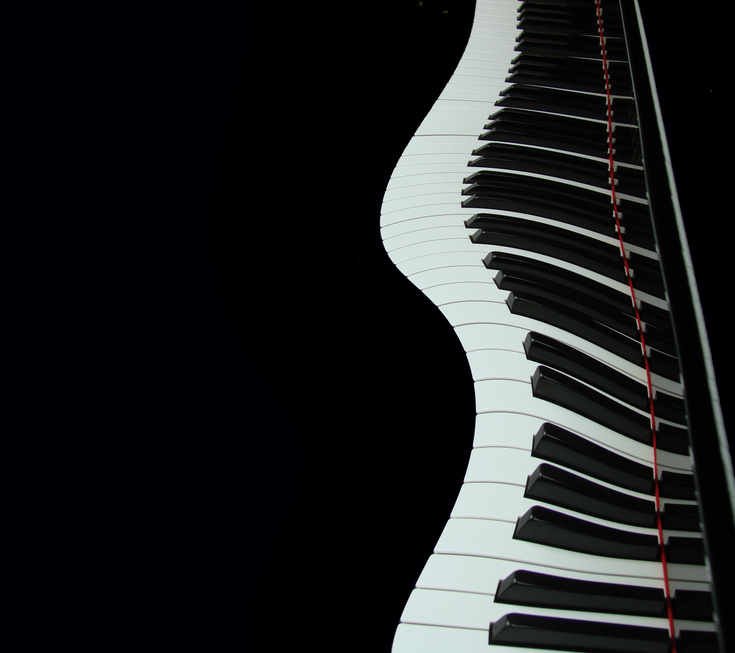   You are cordially invited to attend  The College of Arts & Letters   Fall 2012  Senior Scholar Lecture John Toomey     Professor of Music  Deciphering Jazz            An Analysis of How Jazz Treats the            Basic Elements            Common to Traditional Music  Thursday, November 1  3:30 Reception, Diehn Atrium  4:00 Lecture, Chandler Recital        Hall, Diehn F&P Arts Bldg.  For more information,   contact the Dean’s Office at 683-3925